届   出   書 志賀高原スキー学校等選考委員長  殿 届出日         2024年   1月   30日 届出の団体・事業所・代表者氏名及び住所                                        住所                  〒114-0014 東京都北区田端１－２４－２２　山柿ビル３F                                                                                                         団体名・事業所名 全国勤労者スキー協議会 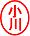                                        代表者氏名         理事長　　小川　洋 ※1 実施営業期間が複数ある場合は備考欄に記入    ※2 事業名称又は学校名、ツアー名など記載     ※3 スクール営業、キャンプ、合宿、ツアー実施など ※4 委員会規約（別紙）該当区分を記入 注：届出書は実施期日から余裕をもってご送付、ご提出ください。届出書到着後事務局より内容確認、審議結果のご連絡をさせて頂きます。連絡先は必ずご記入下さい。 届出書添付 行為人数   行為者氏名報告書 ※行為者（講師・インストラクター・ガイド等）が複数の場合は氏名をご記入頂き、届出書と共にご提出ください。    届出代表者氏名　　　　全国　太郎                                                 届出に伴う行為人数   計   ８　名 届   出   書 志賀高原スキー学校等選考委員長  殿 届出日         2024年   1月   30日 届出の団体・事業所・代表者氏名及び住所                                        住所                  〒114-0014 東京都北区田端１－２４－２２　山柿ビル３F                                                                                                         団体名・事業所名 全国勤労者スキー協議会                                        代表者氏名         理事長　　小川　洋 ※1 実施営業期間が複数ある場合は備考欄に記入    ※2 事業名称又は学校名、ツアー名など記載     ※3 スクール営業、キャンプ、合宿、ツアー実施など ※4 委員会規約（別紙）該当区分を記入 注：届出書は実施期日から余裕をもってご送付、ご提出ください。届出書到着後事務局より内容確認、審議結果のご連絡をさせて頂きます。連絡先は必ずご記入下さい。 届出書添付 行為人数   行為者氏名報告書 ※行為者（講師・インストラクター・ガイド等）が複数の場合は氏名をご記入頂き、届出書と共にご提出ください。    届出代表者氏名　　　　全国　太郎                                                 届出に伴う行為人数   計   ●　名 届出書添付 行為人数   行為者氏名報告書 ※行為者（講師・インストラクター・ガイド等）が複数の場合は氏名をご記入頂き、届出書と共にご提出ください。    届出代表者氏名　　　　全国　太郎                                                 届出に伴う行為人数   計   ●　名 届出書添付 行為人数   行為者氏名報告書 ※行為者（講師・インストラクター・ガイド等）が複数の場合は氏名をご記入頂き、届出書と共にご提出ください。    届出代表者氏名　　　　全国　太郎                                                 届出に伴う行為人数   計   ●　名 事 業 内 容 実施・営業期間  ※1     2024　年       3 月   1 日　～      2024年　      3 月   3日事 業 内 容 事業名（学校名）※2 春のテクニカルフェスタ2024（東京都勤労者スキー協議会主催）事 業 内 容 事業担当者名 全国　太郎事 業 内 容 住所・連絡先 〒〇〇〇-〇〇〇〇 東京都〇〇区〇〇１－１－１      連絡先 090-●●●●-〇〇〇〇                   事 業 内 容 行為地域・スキー場 志賀高原中央エリア、焼額山スキー場、奥志賀高原スキー場事 業 内 容 寄宿（滞在）施設 ホテル山楽事 業 内 容 損害賠償責任保険の加入 有                          無 事 業 内 容 行為の内容  ※3 スキーレッスン 事 業 内 容 行為人数  ８人事 業 内 容 区      分 ※4 Ｂ          Ｃ          Ｄ          Ｅ          E 以下 備                      考 備                      考 東京都勤労者スキー協議会は全国勤労者スキー協議会の一地方組織です氏      名 備 考 １ 全国　太郎２ 全国　次郎３ 全国　三郎４ 全国　四郎５ 全国　五郎６ 全国　六郎７ 全国　花子８ 全国　裕子事 業 内 容 実施・営業期間  ※1     2024　年       3 月   1 日　～      2024年　      3 月   3日事 業 内 容 事業名（学校名）※2 春のテクニカルフェスタ2024（東京都勤労者スキー協議会主催）事 業 内 容 事業担当者名 全国　太郎事 業 内 容 住所・連絡先 〒〇〇〇-〇〇〇〇 東京都〇〇区〇〇１－１－１      連絡先 090-●●●●-〇〇〇〇                   事 業 内 容 行為地域・スキー場 志賀高原中央エリア、焼額山スキー場、奥志賀高原スキー場事 業 内 容 寄宿（滞在）施設 ホテル山楽事 業 内 容 損害賠償責任保険の加入 有                          無 事 業 内 容 行為の内容  ※3 スキーレッスン 事 業 内 容 行為人数   ●人事 業 内 容 区      分 ※4 Ｂ          Ｃ          Ｄ          Ｅ          E 以下 備                      考 備                      考 東京都勤労者スキー協議会は全国勤労者スキー協議会の一地方組織です氏      名 備 考 １ 全国　太郎２ 全国　次郎３ 全国　三郎４ 全国　四郎５ 全国　五郎６ 全国　六郎７ 全国　花子８ 全国　裕子氏      名 備 考 ９ 東京　太郎１０ 東京　次郎１１東京　三郎１２東京　四郎１３東京　五郎１４東京　六郎１５ 東京　花子１６ 東京　裕子氏      名 備 考 １７ 青森　太郎１８青森　次郎１９青森　三郎２０青森　四郎２１青森　五郎２２青森　六郎２３青森　花子２４青森　裕子